Work and Resources for Home Learning in the Event of School Closure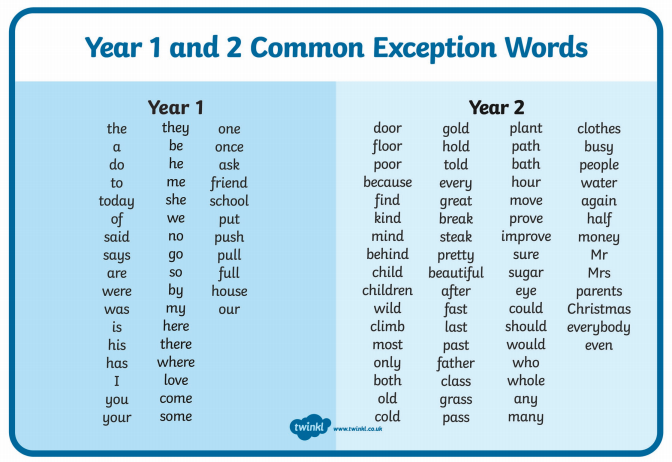 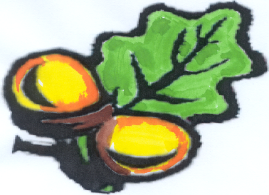 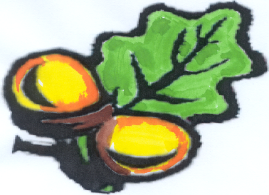 Class: Year 2      Teacher: Mr SinghClass: Year 2      Teacher: Mr SinghOnline ResourcesBBC Bitesize: https://www.bbc.co.uk/bitesize/levels/z3g4d2p Topmarks (Maths and English): https://www.topmarks.co.uk/ Twinkl free resources packs: https://www.twinkl.co.uk/resource/year-2-school-closure-home-learning-resource-pack-t-e-2549911 BBC Supermovers- https://www.bbc.co.uk/teach/supermovers/ks1-collection/zbr4scw Websites for which school has a subscription for and your child has a login*Logins were sent home in the front of homework books at the start of the year. If you can’t locate this then please contact me via Class Dojo.Mathletics: https://login.mathletics.com/TT Rockstars: https://ttrockstars.com/Bug Club: https://www.activelearnprimary.co.uk/login?c=0Lexia - https://www.lexiacore5.com/ Purple Mash - https://www.purplemash.com/sch/simonside Current TopicCurrent Topic: Castles, Dragons, Princesses and Knights.Please refer to current homework grid for this. The homework states a minimum of 5 homework tasks must be complete but due to the closure it would be beneficial to do more where possible.ReadingPlease ensure your child reads for at least 10 minutes every day.SpellingPlease check your child’s learning of the attached spellings (also found in back of homework books).